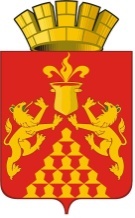 Дума  городского  округа  Красноуральскшестого созываРЕШЕНИЕ от 28 октября 2015 года  № 422 О приостановлении действия решения Думы городского округа Красноуральск от 29.04.2015  № 376 "Об установлении на территории городского округа Красноуральск налога на имущество физических лиц"    	 В соответствии  с главой 32 части второй  Налогового кодекса Российской Федерации, рассмотрев  постановление администрации городского округа Красноуральск от  19.10.2015 №  1323  «О направлении на рассмотрение и утверждение в Думу городского округа Красноуральск проекта решения Думы городского округа Красноуральск «О признании утратившим силу решения Думы городского округа Красноуральск от 29.04.2015 № 376 «Об установлении на территории городского округа Красноуральск налога на имущество физических лиц»,  руководствуясь статьёй 23 Устава городского округа Красноуральск, Дума городского округа Красноуральск РЕШИЛА:     1. Приостановить действие решения Думы городского округа Красноуральск от 29.04.2015 № 376 «Об установлении на территории городского округа Красноуральск налога на имущество физических лиц» до установления Законодательным Собранием Свердловской области единой даты начала применения на территории Свердловской области порядка определения налоговой базы исходя из кадастровой стоимости объектов налогообложения.   	2. Настоящее  решение вступает в силу не ранее чем по истечении одного месяца со дня его  официального опубликования.     	3. Опубликовать настоящее решение в газете «Красноуральский рабочий» и разместить на официальном сайте органов местного самоуправления городского округа Красноуральск в сети «Интернет» htt/krur.midural.ru.4. Контроль исполнения настоящего решения возложить на комиссию по законодательству и местному самоуправлению (С.Н.Макарова).Глава городского округа Красноуральск                                                            С.К.Рафеева